Moji milí třeťáci, prázdniny nám skončily a učeníčko nám opět začíná. Věřím, že jste si řádně odpočinuli, načerpali energii a sílu na další distanční výuku.  Žádná změna nenastala, takže se uvidíme zase jen na Skypu. Ale nebojte, určitě přijde čas, kdy se uvidíme v lavicích a budeme si vážit chvilek, které společně strávíme! I my s Večerníčkem jsme si našli chvilky a relaxovali jsme, a to na procházkách, tak Vám pár fotek posíláme!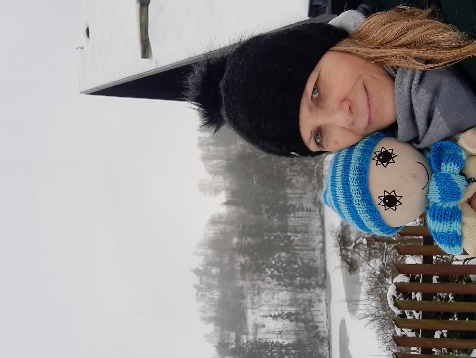 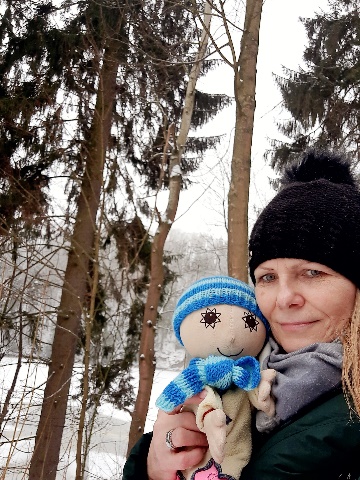 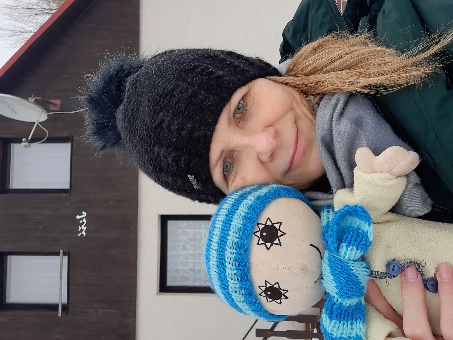        Výlet a kontrola naší chaty na Pastvinách…. …a v dálce vidíte Pastvinskou přehradu (z části zamrzlou).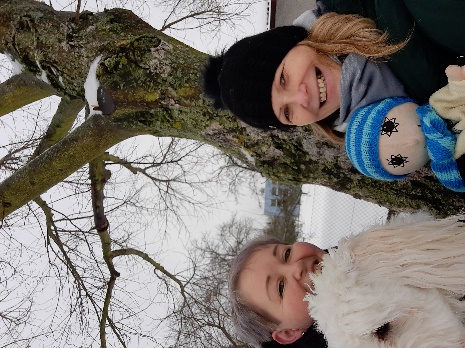 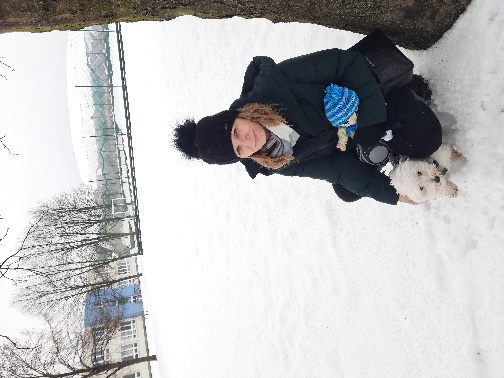 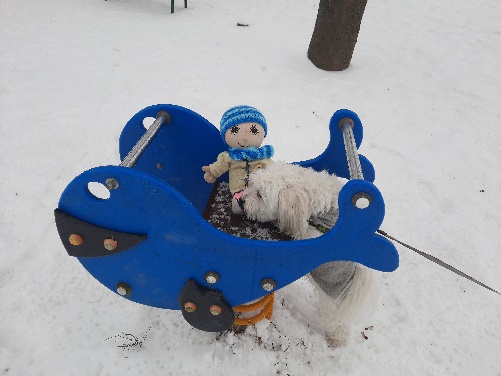 Procházka s mojí kamarádkou a jejím pejskem Bertíkem…na jedné houpačce se skamarádili.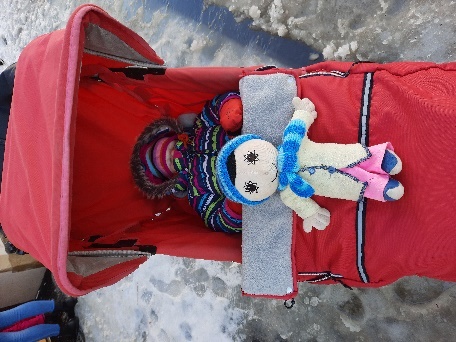 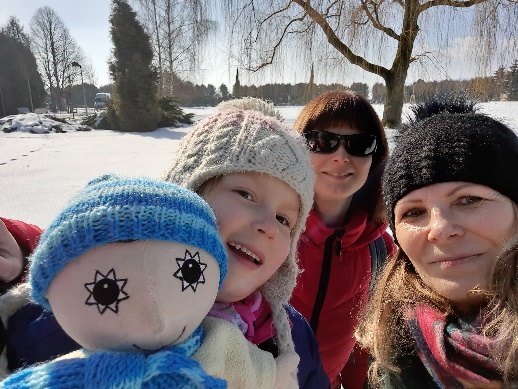 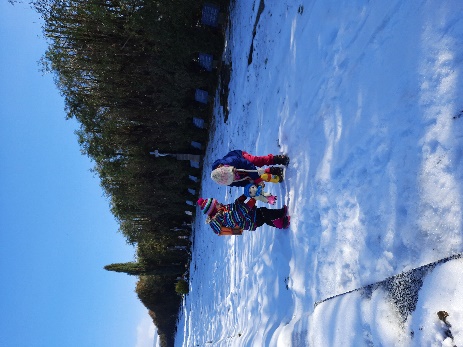 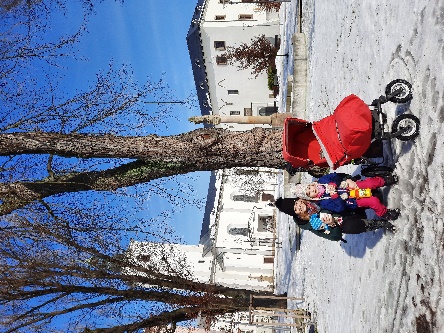 Procházka s mými neteřinkami….Kačka a Kikča ho učily i chodit ve sněhu…                                   … Kačenka usnula a Večerníček ji hlídal! Pak jsme si daly i něco na zub!           Těším se na pondělí, až mi povyprávíte, jak jste o prázdninách relaxovali VY!A  copak nás čeká tento týden za učení?ČESKÝ JAZYKDobrovolně:https://skolakov.eu/cesky-jazyk/3-trida/vyjmenovana-slova-po-s/vyznam-vyjmenovanych-slov/prirazovani.htmlhttps://skolakov.eu/cesky-jazyk/3-trida/vyjmenovana-slova-po-s/sibenice/hraS.htmlhttps://skolakov.eu/cesky-jazyk/3-trida/vyjmenovana-slova-po-s/pravopisna-cviceni/diktaty-S1.htmMATEMATIKADobrovolně: Číselný obor 0-100:https://www.umimematiku.cz/pexeso-mala-nasobilka-2-uroven/1184https://www.umimematiku.cz/strilecka-mala-nasobilka?source=homepagePopular#https://www.umimematiku.cz/presouvani-ciselne-krizovky-1-uroven/690https://www.umimematiku.cz/pexeso-nasobilka-cisla-9/699Číselný obor 0-1000:https://skolakov.eu/matematika/3-trida/cisla-do-1000/barevne-karty/poradi.htmlhttps://skolakov.eu/matematika/3-trida/cisla-do-1000/byci-zapasy/porovnavame.htmlOBJEVY A POZNÁVÁNÍ  Napiš do sešitu na OP (pod obrázek půdy):Slunce je obrovská žhavá koule. Je to hvězda, kolem které obíhá planeta Země. Země oběhne kolem Slunce za 1 rok.                                                            Nakresli si obrázek Slunce a Země na str. 41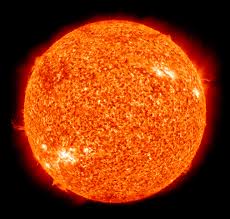 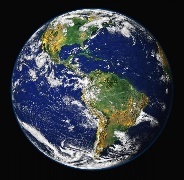 TVOŘIVÉ ČINNOSTIVytvoř koláž z některých mých fotek s Večerníčkem, s tvými obrázky a s obrázky (nebo větami) tvých spolužáků ze zážitků z jarních prázdnin. A co vlastně budeš dělat? Vše si vysvětlíme na Skypu, ale nyní Ti posílám malou ukázku: Rozpis hodin Skypu:Rozpis výuky SKYPE s p. asistentkou Pavlínkou:Na Skype se mnou si, prosím, připrav:Na pondělí:  učebnice ČJ, M (obě), OP, čítankutabulku a fix, hadřík nebo ubrousek na mazánípsací potřeby – pero, pastelky, tužkuvolné papíry – např. na bingo, kreslení apod.Na úterý a středu:učebnice ČJ, M (obě), OP, čítankutabulku a fix, hadřík nebo ubrousek na mazánípsací potřeby – pero, pastelky, tužkupracovní sešity ČJ, M (oba), OPmalé sešity ČJ, M, OPvolné papíry – např. na bingo, kreslení apod.Na čtvrtek a pátek:  učebnice ČJ, M (obě), OP, čítankutabulku a fix, hadřík nebo ubrousek na mazánípsací potřeby – pero, pastelky, tužkupracovní sešity ČJ, M (oba), OPvolné papíry – např. na bingo, kreslení apod.dobrovolně: osobní a kuchyňskou váhu, teploměr, metr (skládací nebo krejčovský), různé nádoby (miska, sklenice nebo lahev), kamínek, odměrka – budeme dělat pokusy  na str. 45 z učebnice                                                                              Těšíme se na Tebe! Tvoje paní učitelka Eva Uhlířová a VečerníčekČeský jazyk - učebniceNOVÉ UČIVO – VYJMENOVANÁ SLOVA PO „S“. Vybarvi, vystřihni a nalep obrázky z pracovního listu „Vyjmenovaná slova po S“ do sešitu na vyjmenovaná slova (Nejdříve si napiš celou řadu vyjmenovaných slov po S a poté ke každému VS dopiš 2-3 slova příbuzná. U některých VS najdeš jen 1 slovo. Při Skypu v pátek zkontrolujeme. Některé Vaše sešity jsem již osobně zkontrolovala a viděla, že pracujete, vybarvujete a dopisujete poctivě. Moc Vás za to chválím!)Ústně:učebnice str. 49 – přečti si řadu vyjmenovaných slov po S: syn, sytý, sýr, syrový, sychravý, usychat, sýkora, sysel, sýček, syčet, sypat – pročti si i slova příbuzná (bílý sloupek)učebnice str. 50 – přečti si žlutý rámeček a zapřemýšlej, nad cvičením 2/str.50 – ústně budeme dělat na Skypuučebnice str. 50/2                  str. 51/11Písemně do ŠS: Str. 51/7:v pondělí se sešity dostaneš toto cvičení okopírované – nalep ho do sešitu a každé slovo vybarvi jinou barvou – vznikne ti celkem 10 slov z nich si vyber 6 slov a napiš s nimi větyv každé větě podtrhni vlnovkou tužkou sloveso, čarou podstatná jména                  (Ukázka: Na nebi svítil jasně měsíc.)(Prosím rodiče o ofocení vypracování tohoto úkolu a poslání do neděle 28.2. Děkuji.)Str. 52/13a) – v pondělí dostaneš křížovku – nalep ji do sešitu a pracuj dle zadání v učebniciProcvičování vyjmenovaných slov po Z, B, L, M, PPracovní listy: dostaneš v pondělí – procvičuj postupně dle svého tempa (není to pouze na tento týden), např. každý den 1 sloupeček – budeme s nimi pracovat i na Skypu            PS – „Učíme se hrou s vílou Hvězdičkou“str.75/5a)b)                     str.43/2,3 (syn, sytý, sýr)                 str.43/1,2(syrový, sychravý, usychat)str.44/celá (Prosím rodiče o ofocení celé strany a poslání do neděle 28.2. Děkuji.)Čtení pokračuj si ve své knize  čtení z čítanky str. 97-101 (společně budeme číst při Skypu)Psanípokračuj si průběžně v písance dle svého tempa (ve škole většinou napíšeme 2 strany, uvidíš, jak to půjde tobě)PS „Procvičujeme s Matýskem“(oranžový)Str. 29/4,5 - někdo již má hotovo-  budeme dělat společně na SkypuSlovní úlohy str. 24/2,3,5,6 (Prosím rodiče o ofocení a poslání do neděle 28.2. Děkuji.)PS „Procvičujeme s Matýskem“(zelený)Číselný obor 0 - 1000: Str.6/celá – budeme dělat společně na SkypuStr.7/1Str.8/celá (Prosím rodiče o ofocení a poslání do neděle 28.2. Děkuji.)Procvičování násobilky a pamětného sčítání a odčítáníPracovní listy: dostaneš v pondělí – procvičuj postupně dle svého tempa (není to pouze na tento týden), např. každý den 1 sloupeček – budeme s nimi pracovat i na Skypu            Matematika -  učebnice(modrá)Procvičování písemného sčítání a odčítání:Písemně do ŠS: str. 52/42:vypočítej písemně (pod sebe) 1. řádek = 5 příkladůsprávnost příkladů ověř zkouškou Ústně: str. 56/slovní úlohy cv. 10,11,12,13 – budeme dělat společně na SkypuMatematika -  učebnice(žlutá)Procvičování oboru 0 - 1000: Písemně do ŠS:Str.6/14(podle sloupečku vlevo) +  Str.7/3 – napiš a porovnej jakékoliv 3 sloupky              (Prosím rodiče o ofocení a poslání do neděle 28.2. Děkuji.)Ústně: učebnice str. 10/2,4,7 – budeme dělat společně na Skypu Prvouka 3 – pracovní sešitstr. 32/18,19,20 (Prosím rodiče o ofocení a poslání do neděle 28.2. Děkuji.)str.33,34,35 - budeme dělat společně na Skypunapiš si zápis do sešitu na OPPrvouka 3 – učebnicePřečti si článek  z učebnice na str. 41 „Neživá příroda  - teplo a světlo ze Slunce“ a Neživá příroda – měření“ str. 42 - 46denrozvržení Skypuskupinarozvržení SkypuskupinaPondělí 22.2.ZMĚNA8 : 00 – 9 : 30                 8 : 00  –  8 : 30             ČJ8 : 30  – 8 : 35          přestávka                                 8 : 35  –  9 : 05             M9 : 05 – 9 : 30vysvětlení některých úkolůDaník K., Mára, Radim, Filip, Adam, Míša, Marek T.9 : 40 – 11 : 109 : 40 – 10 : 10             ČJ10 : 10 – 10 : 15       přestávka10 : 15 – 10 : 45           M10 : 45 – 11 : 10vysvětlení některých úkolůMarkétka, Karolínka, Max, Amálka, Nelinka, Domča, David, Daník F.Úterý23.2.8 : 00 – 9:45                  8 : 00  –  8 :30               M8 : 30  – 8 : 35          přestávka8 : 35  –  9 : 05             ČJ9 : 05  – 9 : 10          přestávka9 : 10 – 9 : 40               OP9 : 40  –  9: 45    hodnocení, apod.10 : 00 – 10 : 45          AJ (výuka s p. uč. N. Goňovou)Markétka, Amálka, Nelinka, Domča, David, MaxMarkétka, Amálka, Karolínka, Nelinka, Domča, David, Daník F., Max8 : 00 – 8 : 45AJ (výuka s p. uč. N. Goňovou)10 : 00 – 11 : 45        10 : 00 – 10 : 30             ČJ10 : 30 – 10 : 35       přestávka10 : 35 – 11 : 05           M11 : 05 – 11 : 10       přestávka11 : 10 – 11:  40           OP11: 40  –  11: 45    hodnocení, apod.Daník K., Mára, Radim, Filip, Adam, Míša, Marek T.Daník K., Mára, Radim, Filip, Adam, Míša, Marek T.Středa 24.2.8 : 00 – 9:45                  8 : 00  –  8 :30               M8 : 30  – 8 : 35          přestávka8 : 35  –  9 : 05             ČJ9 : 05  – 9 : 10          přestávka9 : 10 – 9 : 40               OP9 : 40  –  9: 45    hodnocení, apod.Daník K., Mára, Radim, Filip, Adam, Míša10 : 00 – 11 : 45        10 : 00 – 10 : 30             ČJ10 : 30 – 10 : 35       přestávka10 : 35 – 11 : 05           M11 : 05 – 11 : 10       přestávka11 : 10 – 11:  40           OP11: 40  –  11: 45    hodnocení, apod.Markétka, Max, Amálka, Nelinka, Domča, David, Daník F.Čtvrtek 25.2.8 : 00 – 9:45                  8 : 00  –  8 :30              ČJ8 : 30  – 8 : 35          přestávka8 : 35  –  9 : 05             M9 : 05  – 9 : 10          přestávka9 : 10 – 9 : 40               OP9 : 40  –  9: 45    hodnocení, apod.10 : 00 – 10 : 45          AJ (výuka s p. uč. N. Goňovou)Markétka, Amálka, Karolínka, Nelinka, Domča, David, MaxMarkétka, Amálka, Karolínka, Nelinka, Domča, David, Daník F., Max8 : 00 – 8 : 45AJ (výuka s p. uč. N. Goňovou)10 : 00 – 11 : 45        10 : 00 – 10 : 30             ČJ10 : 30 – 10 : 35       přestávka10 : 35 – 11 : 05           M11 : 05 – 11 : 10       přestávka11 : 10 – 11:  40           OP11: 40  –  11: 45    hodnocení, apod.Daník K., Mára, Radim, Filip, Adam, Míša, Marek T.Daník K., Mára, Radim, Filip, Adam, MíšaPátek26.2.8 : 00 – 9:45                  8 : 00  –  8 :30               M8 : 30  – 8 : 35          přestávka8 : 35  –  9 : 05             ČJ9 : 05  – 9 : 10          přestávka9 : 10 – 9 : 40               OP9 : 40  –  9: 45    hodnocení, apod.Markétka, Amálka, Karolínka, Nelinka, Domča, David, Daník F., Max10 : 00 – 11 : 45        10 : 00 – 10 : 30             ČJ10 : 30 – 10 : 35       přestávka10 : 35 – 11 : 05           M11 : 05 – 11 : 10       přestávka11 : 10 – 11:  40           OP11: 40  –  11: 45    hodnocení, apod.Daník K., Mára, Radim, Filip, Adam, Míša, Marek T.Úterý 23.2.Daník F.Karolínka8 : 00 – 8 : 45   procvičování učiva 9 : 00 – 9 : 45  procvičování učiva Středa 24.2.Marek T.Karolínka8 : 00 – 8 : 45   procvičování učiva 9 : 00 – 9 : 45  procvičování učiva Čtvrtek 25.2.Daník F.Marek T.8 : 00 – 8 : 45  procvičování učiva9 : 00 – 9 : 45  procvičování učiva 